Dear Mr./Ms. ___________:My name is _________________ and I am volunteering my time as a Virginia Master Naturalist.We are assisting the Virginia Department of Conservation and Recreation (DCR) to determine the population status of some of Virginia’s less-common plant and animal species.  In 19XX, the ___________________ was found near your property and recent aerial photographs indicate there is a chance habitat for this species may be on your land.I would like permission to walk on your property to determine if the species or its habitat is indeed present.  I would let you know immediately what (if anything) I find. DCR will use the information that I and other volunteers collect to analyze the state-wide population status of the plants and animals we are seeking and to plan effective, voluntary conservation actions to help conserve them.I hope you can get back in touch with me soon.  I can be reached by phone, e-mail or regular mail and my contact information is given below.  Thank you for considering my request.Sincerely,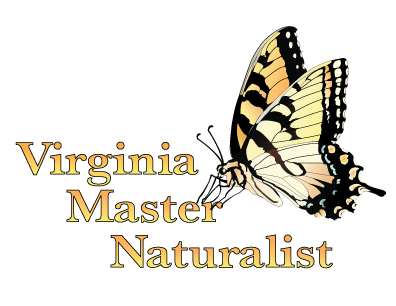 First lastAddressPhoneE-mail